Witajcie w kolejnym dniu.  Dzisiaj dzień wokół jajka. 

Jak wiecie jajko i pisanka to jedno z najbardziej znanych symboli świąt wielkanocnych .
Legenda głosi, że Maria Magdalena, kiedy szła w niedzielę wielkanocną do grobu Chrystusa, zabrała ze sobą jajka, które miały być posiłkiem dla apostołów. Po spotkaniu Chrystusa, który zmartwychwstał, zauważyła, że jajka zmieniły kolor na czerwony. Od tej pory przyjął się zwyczaj malowania jaj na Wielkanoc. Malowane we wzory jajko nazywa się pisanką, bo zgodnie z tradycją te wzory pisze się rozgrzanym woskiem na jajku, używając lejka ze skuwki od sznurowadeł oraz szpilki do robienia kropek. Gdy jajko z napisanym wzorem zanurzymy w farbie, a potem usuniemy wosk w gorącej wodzie, pozostanie jasny wzór na barwnym tle. Kiedyś pisanki zakopywano pod progami domów, aby zapewniły mieszkańcom szczęście i dostatek. Skorupki jaj wielkanocnych rzucano też pod drzewa owocowe, aby zapobiec szkodnikom i sprowadzić urodzaj. Dziewczęta myły włosy w wodzie, w której gotowano jajka na pisanki, aby bujnie rosły i podobały się chłopcom. W zabawie zwanej  „walatką”  lub „wybitką”  toczono po stole pisanki lub uderzano nimi o siebie. Posiadacz stłuczonego jajka tracił je na rzecz właściciela nienaruszonej pisanki. Inną grą było rzucanie pisankami do siebie lub przerzucanie ich przez dachy kościoła.

A teraz czas na zabawy badawcze – Wokół jajka. 
• Zabawa badawcza – Poznajemy budowę jajka. Przygotowujemy dwa takie same jajka – z tym, że jedno jest ugotowane, a drugie – surowe. Dzieci oglądają jajka: kurze, przepiórcze, strusie na obrazku, porównują ich wielkość i kolorystykę, wypowiadają się na temat ich kształtu; podają przykłady zwierząt, które wykluwają się z jajek. 
Rodzic rozbija przed dziećmi jajko, dziecko ogląda jego zawartość; nazywa poszczególne części składowe: skorupka, białko, żółtko. Rodzic  zwraca uwagę na zarodek i wyjaśnia, że kurczątka wykluwają się z jajek, w których są zarodki. Później  pokazuje dziecku dwa jednakowe jajka ( jedno z nich ugotowane na twardo. Dziecko ma się zastanowić, po czym można poznać, że jedno z nich jest surowe, a drugie gotowane. Dz. podaje swoje propozycje. Następnie rodzic  wprawia w ruch obrotowy oba jajka. Dziecko obserwuje ich ruchy i określa, które z nich kręci się szybciej. Rozbijają jajko i sprawdzają, czy miały rację. Jajko surowe obraca się tylko przez chwilę, a potem się zatrzymuje. Powodem jest jego płynny środek, który porusza się wewnątrz skorupki w różne strony, co hamuje szybkie poruszanie się jajka. 
• Zabawa badawcza – Jajka i woda. Jajka surowe, jajka ugotowane, szklane naczynia, sól, łyżka. • Dzieci badają zachowanie w wodzie jajka surowego i jajka ugotowanego – wkładają je kolejno do przezroczystego naczynia z wodą. Obserwują ich zachowanie. • Do wody w przezroczystym naczyniu wkładają surowe jajko i dosypują stopniowo sól (około 10–12 łyżek soli). Obserwują, co dzieje się z jajkiem.   
 
A teraz  zorganizujcie z rodzicami WIELKANOCNY TOR PRZESZKÓD z jajkiem w roli głównej (oczywiście niech to będzie jajko dekoracyjne-drewniane, plastikowe.. Mogą to być mocno zgniecione w kulkę kartki papieru, gazety). 
Mogą tam być np. Slalom z jajkiem na łyżce pomiędzy butelkami od wody mineralnej ustawionymi na podłodze, przejście i przeturlanie jajka pod krzesłem, rozkładanie „jajek”  z  kosza  na talerzyki „po jednym” a w drodze powrotnej ponowne zebranie do kosza. 

Dziś w kartach pracy zadanie tylko dla 5-latków . S.80 –rysowanie po śladzie. 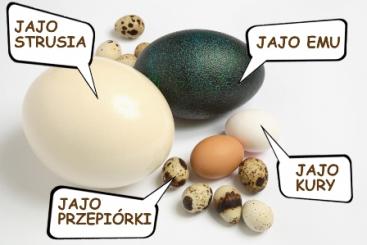 